International Conference of the Montenegrin Pan-European UnionBuilding a Sustainable Future for Montenegro through EU Accession Process and Achieving Sustainable Development GoalsPodgorica, 30.11. –  1.12.2018.
FINAL REMARKS AND RECOMMENDATIONSWe, the participants of the International Conference of the Montenegrin Pan-European Union dedicated to the UN Agenda 2030 and the EU Agenda 2025, held in Podgorica, the Capital of Montenegro, have expressed our willingness to support better communication and to strengthen the joint efforts in the process of achieving our unique development and integration goals. In order to support the greener and more humane development of Montenegro on the road to full membership in the EU, we are committed to the following key activities:COMPLEMENTARITY, SYNERGY AND PARTNERSHIP - The UN agenda 2030 and the EU agenda 2025 are closely interlinked and contribute to the achievement of individual or common goals. It is necessary to further stimulate the cooperation of institutions and good policy coordination, both at the state and local level, in cooperation with international development partners, but also in cooperation with the civil sector - in order to achieve both the agendas of Montenegro, development and integration as soon and completely as possible.THINK GLOBALLY, ACT LOCALLY - it is necessary to focus on both agendas, especially to make efforts to implement them at the local level, while ensuring the necessary budget for the planned actions. This implies an integral approach to financing sustainable development goals. MEASURING PROGRESS AND STRENGHTENING CAPACITY - additional efforts must also be invested in the process of developing sustainable development indicators, which are not only indicators of the achievement of the UN sustainable development goals, but also indicators of achieving EU standards in the fields of common European policies. These indicators will enable Montenegro to prepare appropriate reports on reforms implemented within the UN and EU Agenda, and to be recognized in numerous reports by international organizations.Erasmus plus, Jean Monnet Action project: "UN Agenda 2030 – EU Agenda 2025: Thorough Integration Towards Sustainability in Montenegro” (TISIM)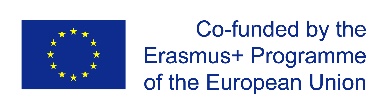 